			    BURMISTRZ  TYCHOWA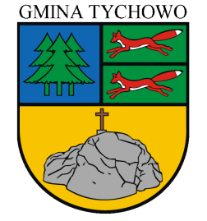 KLAUZULA INFORMACYJNA DOTYCZĄCA PRZETWARZANIA DANYCH OSOBOWYCH W ZWIĄZKU ZE ZŁOŻENIEM OŚWIADCZENIA PODMIOTU  OBOWIĄZANEGO DO                                 PONOSZENIA OPŁATY ZA USŁUGI WODNE Z TYTUŁU                                     ZMNIEJSZENIA  NATURALNEJ RETENCJI TERENOWEJ Zgodnie z art. 13 ust. 1 i 2 Rozporządzenia Parlamentu Europejskiego i Rady ( UE) 2016/679 z dnia 27 kwietnia 2016 r. w sprawie ochrony osób fizycznych w związku                          z przetwarzaniem danych osobowych    i w sprawie swobodnego przepływu takich danych oraz uchylenia dyrektywy 95/46/WE informuję , iż:Administratorem Pani/Pana danych osobowych jest Burmistrz Tychowa. Siedzibą Administratora Danych jest Urząd Miejski w Tychowie, ul. Bobolicka 17, 78 – 220 Tychowo.Administrator wyznaczył Inspektora Ochrony Danych. Kontakt jest możliwy poprzez kontakt mailowy : iod@tychowo.plPani/Pana dane osobowe będą przetwarzane na podstawie art. 6 ust. 1 lit. C Rozporządzenia Parlamentu Europejskiego i Rady ( UE) 2016/679 z dnia 27 kwietnia 2016 r. w sprawie ochrony osób fizycznych w związku z przetwarzaniem danych osobowych i w sprawie swobodnego przepływu takich danych oraz uchylenia dyrektywy 95/46/WE, Ustawy z dnia 14 czerwca 1960 r. – Kodeks postępowania administracyjnego,Ustawy z dnia 20 lipca 2017 r. Prawo wodne (t.j. Dz. U. z 2020 r. poz. 875 z późn. zm.).w celu realizacji niezbędnych czynności związanych ze złożeniem oświadczenia,  w tym ustalenia wysokości opłaty za usługi wodne z tytułu zmniejszenia naturalnej retencji terenowej  i przesłania stosownej informacji o jej wysokości, terminie  i sposobie dokonania płatności.Pani/Pana  dane osobowe nie będą przekazywane do państwa trzeciego/organizacji międzynarodowej.Pani/Pana dane osobowe mogą być przekazywane podmiotom zewnętrznym w przypadkach ściśle określonych przepisami prawa .Pani/ Pana dane osobowe mogą zostać przekazane podmiotom świadczącym usługi informatyczne na czas  np. serwisowania , naprawy sprzętu na którym przechowywane są dane na podstawie umów powierzenia.Pani/Pana dane osobowe będą gromadzone i przechowywane zgodnie z Rozporządzeniem Prezesa Rady Ministrów z dnia 18 stycznia 2011 r. w sprawie instrukcji kancelaryjnej, jednolitych rzeczowych wykazów akt  oraz instrukcji w sprawie organizacji i  zakresu działania archiwów zakładowych oraz Rozporządzeniem Ministra Kultury i Dziedzictwa Narodowego     z dnia 20 października 2015 r. w sprawie klasyfikowania i kwalifikowania dokumentacji, przekazywania materiałów archiwalnych do archiwów państwowych i brakowania dokumentacji niearchiwalnej.Posiada Pani/Pan prawo  dostępu do treści swoich danych oraz prawo ich sprostowania, usunięcia, ograniczenia przetwarzania, prawo do przenoszenia danych, prawo wniesienia sprzeciwu, Wobec przysługującego Pani/Panu prawa do usunięcia danych, ich przenoszenia oraz wniesienia sprzeciwu mają zastosowanie ograniczenia wynikające z art. 17 ust. 3 , art. 20 , art. 21 Rozporządzenia UE.Ma Pani/Pan prawo do wniesienia skargi do organu nadzorczego tj. Prezesa Urzędu Ochrony Danych Osobowych, gdy uzna Pani/Pan, że przetwarzanie danych osobowych Pani/na narusza przepisy ogólnego rozporządzenia o ochronie danych osobowych z dnia 27.04.2016 r.Podanie przez Panią/Pana danych osobowych jest wymogiem ustawowym. Jest Pani/Pan zobowiązany do ich podania, a  konsekwencją odmowy będzie brak możliwości realizacji niezbędnych czynności związanych ze załatwieniem sprawy, w tym ustalenia opłaty za usługi wodne z tytułu zmniejszenia naturalnej retencji terenowej  (do której jest Pan/i zobowiązany/a) , przesłania stosownej informacji o jej wysokości, terminie  i sposobie dokonania płatności.Pani/Pana dane osobowe nie będą przetwarzane w sposób zautomatyzowany i nie będą podlegały profilowaniu.Administrator Danych Osobowych           Burmistrz Tychowa